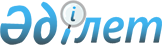 Бұқар жырау ауданы аумағында жергілікті ауқымдағы техногендік сипаттағы төтенше жағдайды жариялау туралы
					
			Күшін жойған
			
			
		
					Қарағанды облысы Бұқар жырау ауданының әкімінің 2023 жылғы 6 сәуірдегі № 3 шешімі. Күші жойылды - Қарағанды облысы Бұқар жырау ауданының әкімінің 2024 жылғы 11 наурыздағы № 2 шешімімен
      Ескерту. Күші жойылды - Қарағанды облысы Бұқар жырау ауданының әкімінің 11.03.2024 № 2 шешімімен (оның алғашқы ресми жарияланған күнінен кейін күнтізбелік он күн өткен соң қолданысқа енгізіледі).
      Қазақстан Республикасының "Қазақстан Республикасындағы жергілікті мемлекеттік басқару және өзін-өзі басқару туралы" Заңының 33-бабы 1-тармағының 13) тармақшасына, Қазақстан Республикасының "Азаматтық қорғау туралы" Заңының 48-бабына және 50-бабы 2-тармағының 2) тармақшасына, Қазақстан Республикасы Үкіметінің 2014 жылғы 2 шілдедегі № 756 "Табиғи және техногендік сипаттағы төтенше жағдайлардың сыныптамасын белгілеу туралы" қаулысына сәйкес ШЕШТІМ: 
      1. Қарағанды облысы Бұқар жырау ауданы, Ұштөбе ауылдық округі, Сарыарқа ауылының аумағында жергілікті ауқымдағы техногендік сипаттағы төтенше жағдай жариялансын. 
      2. Техногендік сипаттағы төтенше жағдайды жою басшысы болып Бұқар жырау ауданы әкімінің жетекшілік ететін орынбасары тағайындалсын.
      3. Осы шешiмнiң орындалуын бақылауды өзіме қалдырамын.
      4. Осы шешім оның алғашқы ресми жарияланған күнінен бастап қолданысқа енгізіледі.
					© 2012. Қазақстан Республикасы Әділет министрлігінің «Қазақстан Республикасының Заңнама және құқықтық ақпарат институты» ШЖҚ РМК
				
      Бұқар жырау ауданы әкімінің міндет атқарушы

А.Дардаков
